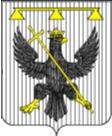 РОССИЙСКАЯ  ФЕДЕРАЦИЯТульская  областьСОБРАНИЕ  ДЕПУТАТОВмуниципального образования Южно-ОдоевскоеОдоевского района3-го созываРЕШЕНИЕот 27.09.2017                              п. Стрелецкий                                     № 29-141Глава муниципального образованияЮжно-Одоевское Одоевского района 	                          В.А. СвистуновПриложение 1к решению Собрания депутатовмуниципального образования Южно-Одоевское  Одоевского районаот 27.09.2007  № 29-141Правила формирования, ведения и обязательного опубликования перечня  муниципального имущества муниципального образования Южно-Одоевское Одоевского района, свободного от прав третьих лиц (за исключением имущественных прав субъектов малого и среднего предпринимательства), предусмотренного частью 4 статьи 18 Федерального закона «О развитии малого и среднего предпринимательства в Российской Федерации»1. Настоящие Правила устанавливают порядок формирования, ведения (в том числе ежегодного дополнения) и обязательного опубликования перечня муниципального имущества (за исключением земельных участков) муниципального образования Южно-Одоевское Одоевского района, свободного от прав третьих лиц (за исключением имущественных прав субъектов малого и среднего предпринимательства), предусмотренного частью 4 статьи 18 Федерального закона от 24.07.2007 N 209-ФЗ "О развитии малого и среднего предпринимательства в Российской Федерации" (далее соответственно - муниципальное имущество, перечень, Федеральный закон N 209-ФЗ), в целях предоставления муниципального имущества во владение и (или) в пользование на долгосрочной основе субъектам малого и среднего предпринимательства и организациям, образующим инфраструктуру поддержки субъектов малого и среднего предпринимательства.2. В перечень вносятся сведения о муниципальном имуществе, соответствующем следующим критериям:а) муниципальное имущество свободно от прав третьих лиц (за исключением имущественных прав субъектов малого и среднего предпринимательства);б) муниципальное имущество не ограничено в обороте;в) муниципальное имущество не является объектом религиозного назначения;г) муниципальное имущество не является объектом незавершенного строительства;д) в отношении муниципального имущества не принято решение органов местного самоуправления о предоставлении его иным лицам;е) муниципальное имущество не включено в прогнозный план приватизации муниципального имущества муниципального образования Южно-Одоевское Одоевского района;ж) муниципальное имущество не признано аварийным и подлежащим сносу или реконструкции.3. Внесение сведений о муниципальном имуществе в перечень (в том числе ежегодное дополнение), а также исключение сведений о муниципальном имуществе из перечня осуществляются администрацией муниципального образования Южно-Одоевское Одоевского района по предложениям отдела имущественных и земельных отношений администрации муниципального образования Южно-Одоевское Одоевского района, общероссийских некоммерческих организаций, выражающих интересы субъектов малого и среднего предпринимательства, акционерного общества «Федеральная корпорация по развитию малого и среднего предпринимательства», организаций, образующих инфраструктуру поддержки субъектов малого и среднего предпринимательства, субъектов малого и среднего предпринимательства, на основании Постановления администрации муниципального образования Южно-Одоевское Одоевского района  об утверждении перечня или о внесении в него изменений.4. Рассмотрение предложения, указанного в пункте 3 настоящих Правил, осуществляется администрацией муниципального образования Южно-Одоевское Одоевского  района в течение 30 календарных дней с даты его поступления. По результатам рассмотрения предложения принимается одно из следующих решений:а) о включении сведений о муниципальном имуществе, в отношении которого поступило предложение, в перечень с учетом критериев, установленных пунктом 2 настоящих Правил;б) об исключении сведений о муниципальном имуществе, в отношении которого поступило предложение, из перечня с учетом положений пунктов 6 и 7 настоящих Правил;в) об отказе в учете предложения.5. В случае принятия решения об отказе в учете предложения, указанного в пункте 3 настоящих Правил, администрация муниципального образования Южно-Одоевское Одоевского района направляет лицу, представившему предложение, мотивированный ответ о невозможности включения сведений о муниципальном имуществе в перечень или исключения сведений о муниципальном имуществе из перечня.6. Исключение сведений о муниципальном имуществе из перечня возможно, если в течение 2 лет со дня включения сведений о муниципальном имуществе в перечень в отношении такого имущества от субъектов малого и среднего предпринимательства или организаций, образующих инфраструктуру поддержки субъектов малого и среднего предпринимательства, не поступило:а) ни одной заявки на участие в аукционе (конкурсе) на право заключения договора, предусматривающего переход прав владения и (или) пользования в отношении муниципального имущества;б) ни одного заявления о предоставлении муниципального имущества, в отношении которого заключение указанного договора может быть осуществлено без проведения аукциона (конкурса) в случаях, предусмотренных Федеральным законом от 26.07.2006 N 135-ФЗ "О защите конкуренции".7. Сведения о муниципальном имуществе подлежат исключению из перечня в одном из следующих случаев;а) в отношении муниципального имущества в установленном законодательством Российской Федерации порядке принято решение о его использовании для муниципальных нужд либо для иных целей;б) право муниципальной собственности на имущество прекращено по решению суда или в ином установленном законом порядке.8. Сведения о муниципальном имуществе вносятся в перечень в составе и по форме, которые установлены в соответствии с частью 4.4 статьи 18 Федерального закона N 209-ФЗ.9. Сведения о муниципальном имуществе группируются в перечне по видам имущества (недвижимое имущество (в том числе единый недвижимый комплекс), движимое имущество).10. Ведение перечня осуществляется администрацией муниципального образования Южно-Одоевское Одоевского района в электронной форме и на бумажном носителе.11. Перечень и внесенные в него изменения подлежат:а) обязательному опубликованию в общественно-политической газете "Новая жизнь. Одоевский район" в течение 10 рабочих дней со дня утверждения;б) размещению на официальном сайте муниципального образования Южно-Одоевское Одоевского района в информационно-телекоммуникационной сети "Интернет" www.odoevsk.ru (в том числе в форме открытых данных) в течение 3 рабочих дней со дня утверждения.Приложение 2к решению Собрания депутатовмуниципального образования Южно-Одоевское  Одоевского районаот 27.09.2017  № 29-141Форма перечня муниципального имущества, являющегося собственностью муниципального образования Южно-Одоевское Одоевского  района, свободного от прав третьих лиц (за исключением имущественных прав субъектов малого и среднего предпринимательства)Об утверждении Правил формирования, ведения, обязательного опубликования перечня муниципального имущества, свободного от правтретьих лиц (за исключением имущественных прав субъектовмалого и среднего предпринимательства), предназначенногодля передачи во владение и (или) пользование субъектаммалого и среднего предпринимательства и организациям,образующим инфраструктуру поддержки субъектов малогои среднего предпринимательства, на территориимуниципального образования Южно-Одоевское Одоевского районаОб утверждении Правил формирования, ведения, обязательного опубликования перечня муниципального имущества, свободного от правтретьих лиц (за исключением имущественных прав субъектовмалого и среднего предпринимательства), предназначенногодля передачи во владение и (или) пользование субъектаммалого и среднего предпринимательства и организациям,образующим инфраструктуру поддержки субъектов малогои среднего предпринимательства, на территориимуниципального образования Южно-Одоевское Одоевского районаВ соответствии с частью 4 статьи 18 Федерального закона от 24.07.2007 № 209-ФЗ "О развитии малого и среднего предпринимательства в Российской Федерации", Постановлением Правительства Российской Федерации от 21 августа 2010 года № 645 "Об имущественной поддержке субъектов малого и среднего предпринимательства при предоставлении федерального имущества", на основании Устава муниципального образования Южно-Одоевское Одоевского района, Собрание депутатов муниципального образования Южно-Одоевское Одоевского района РЕШИЛО:1. Утвердить Правила формирования, ведения и обязательного опубликования перечня  муниципального имущества муниципального образования Южно-Одоевское Одоевского района, свободного от прав третьих лиц (за исключением имущественных прав субъектов малого и среднего предпринимательства), предусмотренного частью 4 статьи 18 Федерального закона «О развитии малого и среднего предпринимательства в Российской Федерации» (приложение 1).2. Утвердить форму  перечня муниципального имущества муниципального образования Южно-Одоевское Одоевского района, свободного от прав третьих лиц (за исключением имущественных прав субъектов малого и среднего предпринимательства), предусмотренного частью 4 статьи 18 Федерального закона "О развитии малого и среднего предпринимательства в Российской Федерации" (приложение 2).  3. Контроль за исполнением данного решения  оставляю за собой.4. Обнародовать настоящее решение, разместив его в информационно-коммуникационной сети «Интернет» на официальном сайте администрации муниципального образования Южно-Одоевское Одоевского района www.odoevsk.ru.  5. Постановление вступает в силу со дня обнародованияНаименование органа местного самоуправления, наделенного полномочиями по управлению имуществомАдминистрация муниципального образования Южно-Одоевское Одоевского районаПочтовый адрес301451, Тульская область, Одоевский р-н, п. Стрелецкий, пл. Стрелецкая д. 97Ответственное структурное подразделениеИнспектор по  имущественным и земельным отношениям№ п/пномер в реестре имуществаАдрес (местоположение) объектаСтруктурированный адрес объектаСтруктурированный адрес объектаСтруктурированный адрес объектаСтруктурированный адрес объектаСтруктурированный адрес объектаСтруктурированный адрес объектаСтруктурированный адрес объектаСтруктурированный адрес объектаСтруктурированный адрес объектаСтруктурированный адрес объектаСтруктурированный адрес объектаВид объекта недвижимости; движимое имуществоСведения о недвижимом имуществе или его частиСведения о недвижимом имуществе или его частиСведения о недвижимом имуществе или его частиСведения о недвижимом имуществе или его частиСведения о недвижимом имуществе или его частиСведения о недвижимом имуществе или его частиСведения о недвижимом имуществе или его части№ п/пномер в реестре имуществаАдрес (местоположение) объектаСтруктурированный адрес объектаСтруктурированный адрес объектаСтруктурированный адрес объектаСтруктурированный адрес объектаСтруктурированный адрес объектаСтруктурированный адрес объектаСтруктурированный адрес объектаСтруктурированный адрес объектаСтруктурированный адрес объектаСтруктурированный адрес объектаСтруктурированный адрес объектаВид объекта недвижимости; движимое имуществоКадастровый номерКадастровый номерНомер части объекта недвижимости согласно сведениям государственного кадастра недвижимостиОсновная характеристика объекта недвижимостиОсновная характеристика объекта недвижимостиОсновная характеристика объекта недвижимостиНаименование объекта учета№ п/пномер в реестре имуществаАдрес (местоположение) объектаСтруктурированный адрес объектаСтруктурированный адрес объектаСтруктурированный адрес объектаСтруктурированный адрес объектаСтруктурированный адрес объектаСтруктурированный адрес объектаСтруктурированный адрес объектаСтруктурированный адрес объектаСтруктурированный адрес объектаСтруктурированный адрес объектаСтруктурированный адрес объектаВид объекта недвижимости; движимое имуществоКадастровый номерКадастровый номерНомер части объекта недвижимости согласно сведениям государственного кадастра недвижимостиТип (площадь – для земельных участков, зданий, помещений; протяженность, объем, площадь, глубина залегания и т.п. – для сооружений; протяженность, объем, площадь, глубина залегания и т.п. согласно проектной документации – для объектов незавершенного строительстваФактическое значение/ Проектируемое значение (для объектов незавершенного строительства)Единица измерения (для площади – кв.м,  для протяженности – м., для глубины залегания – м; для объема – куб.м.)Наименование объекта учета№ п/пномер в реестре имуществаАдрес (местоположение) объектаНаименование субъекта Российской ФедерацииНаименование муниципального районаНаименование городского поселенияВид населенного пунктаНаименование населенного пунктаТип элемента планировочной структурыНаименование элемента планировочной  структурыТип элемента улично- дорожной сетиНаименование элемента улично- дорожной сетиНомер дома (включая литеру)Тип и номер корпуса, строения, владенияВид объекта недвижимости; движимое имуществоНомерТип (кадастровый, условный, устаревший)Номер части объекта недвижимости согласно сведениям государственного кадастра недвижимостиТип (площадь – для земельных участков, зданий, помещений; протяженность, объем, площадь, глубина залегания и т.п. – для сооружений; протяженность, объем, площадь, глубина залегания и т.п. согласно проектной документации – для объектов незавершенного строительстваФактическое значение/ Проектируемое значение (для объектов незавершенного строительства)Единица измерения (для площади – кв.м,  для протяженности – м., для глубины залегания – м; для объема – куб.м.)Наименование объекта учета12345678910111213141516171819202122Сведения о движимом имуществеСведения о движимом имуществеСведения о движимом имуществеСведения о движимом имуществеСведения о движимом имуществеСведения о движимом имуществеСведения о праве аренды или безвозмездного пользования имуществомСведения о праве аренды или безвозмездного пользования имуществомСведения о праве аренды или безвозмездного пользования имуществомСведения о праве аренды или безвозмездного пользования имуществомСведения о праве аренды или безвозмездного пользования имуществомСведения о праве аренды или безвозмездного пользования имуществомСведения о праве аренды или безвозмездного пользования имуществомСведения о праве аренды или безвозмездного пользования имуществомСведения о праве аренды или безвозмездного пользования имуществомСведения о праве аренды или безвозмездного пользования имуществомУказать одно из значений: в перечне (изменениях в перечни)Сведения о правовом акте, в соответствии с которым имущество включено в перечень (изменены сведения об имуществе в перечне)Сведения о правовом акте, в соответствии с которым имущество включено в перечень (изменены сведения об имуществе в перечне)Сведения о правовом акте, в соответствии с которым имущество включено в перечень (изменены сведения об имуществе в перечне)Сведения о правовом акте, в соответствии с которым имущество включено в перечень (изменены сведения об имуществе в перечне)Тип: оборудование, машины, механизмы, установки, транспортные средства, инвентарь, инструменты, иноегосударственный регистрационный знак (при наличии)Наименование объекта учетаМарка, модельГод выпускаКадастровый номер объекта недвижимого имущества, в том числе земельного участка, в (на) котором расположен объекторганизации, образующей инфраструктуру поддержки субъектов малого и среднего предпринимательстваорганизации, образующей инфраструктуру поддержки субъектов малого и среднего предпринимательстваорганизации, образующей инфраструктуру поддержки субъектов малого и среднего предпринимательстваорганизации, образующей инфраструктуру поддержки субъектов малого и среднего предпринимательстваорганизации, образующей инфраструктуру поддержки субъектов малого и среднего предпринимательствасубъекта малого и среднего предпринимательствасубъекта малого и среднего предпринимательствасубъекта малого и среднего предпринимательствасубъекта малого и среднего предпринимательствасубъекта малого и среднего предпринимательстваУказать одно из значений: в перечне (изменениях в перечни)Наименование  органа, принявшего документВид документаРеквизиты документаРеквизиты документаТип: оборудование, машины, механизмы, установки, транспортные средства, инвентарь, инструменты, иноегосударственный регистрационный знак (при наличии)Наименование объекта учетаМарка, модельГод выпускаКадастровый номер объекта недвижимого имущества, в том числе земельного участка, в (на) котором расположен объектПравообладательПравообладательПравообладательДокументы основанияДокументы основанияПравообладательПравообладательПравообладательДокументы основанияДокументы основанияУказать одно из значений: в перечне (изменениях в перечни)Наименование  органа, принявшего документВид документаДатаНомерТип: оборудование, машины, механизмы, установки, транспортные средства, инвентарь, инструменты, иноегосударственный регистрационный знак (при наличии)Наименование объекта учетаМарка, модельГод выпускаКадастровый номер объекта недвижимого имущества, в том числе земельного участка, в (на) котором расположен объектПолное наименованиеОГРНИННДата заключения договораДата окончания действия договораПолное наименованиеОГРНИННДата заключения договораДата окончания действия договораУказать одно из значений: в перечне (изменениях в перечни)Наименование  органа, принявшего документВид документаДатаНомер232425262728293031323334353637383940414243